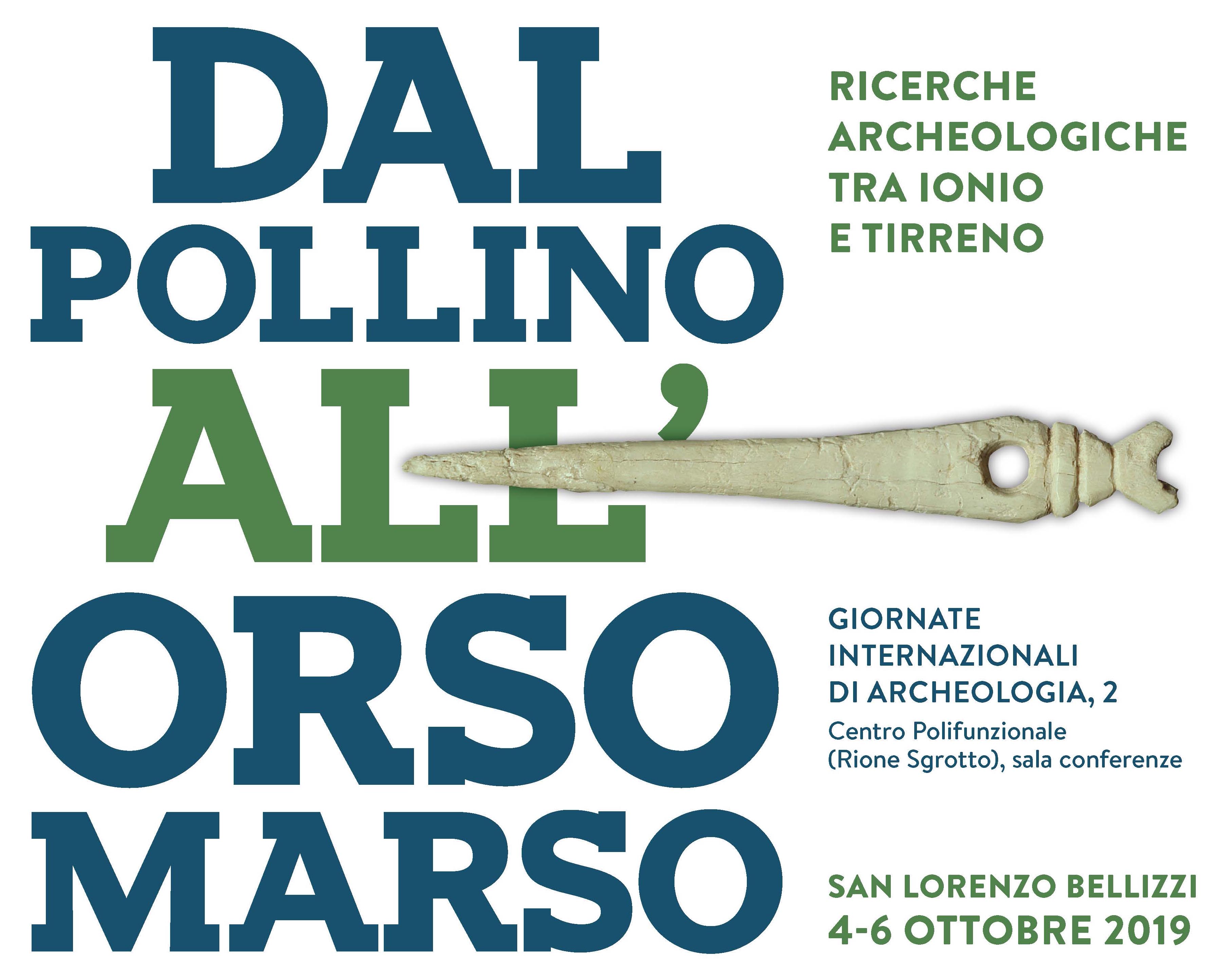 Giornate Internazionali di Archeologia - San Lorenzo Bellizzi, 4-6 ottobre 2019Giornate Internazionali di Archeologia - San Lorenzo Bellizzi, 4-6 ottobre 2019IMPORTANTE: restituire la presente scheda, compilata in ogni sua parte, entro e non oltre sabato 10 agosto 2019, spedendola a pollinoeorsomarso@gmail.comTitolo contributoScegliere un titolo breve che sintetizzi l’argomento (non superare possibilmente le 100 battute spazi inclusi)Parole chiaveIndicare almeno tre parole chiave che circostanzino il contenuto del contributoParole chiaveIndicare almeno tre parole chiave che circostanzino il contenuto del contributoParole chiaveIndicare almeno tre parole chiave che circostanzino il contenuto del contributoParole chiaveIndicare almeno tre parole chiave che circostanzino il contenuto del contributo1234Autore/iIndicare nome e cognome dell’Autore e ordinarne la sequenza nel caso di più AutoriAutore/iIndicare nome e cognome dell’Autore e ordinarne la sequenza nel caso di più Autori12345Affiliazione/i Autore/iSpecificare, per ogni Autore, l’ente di appartenenza – laddove esiste – inserendo il relativo recapito comprensivo di via, civico, CAP, località e provincia. In caso di mancanza di un ente di riferimento, specificare solo il recapito privato.Affiliazione/i Autore/iSpecificare, per ogni Autore, l’ente di appartenenza – laddove esiste – inserendo il relativo recapito comprensivo di via, civico, CAP, località e provincia. In caso di mancanza di un ente di riferimento, specificare solo il recapito privato.12345Recapito/i Autore/iIndicare, per ciascun Autore, il cellulare e la mail.Recapito/i Autore/iIndicare, per ciascun Autore, il cellulare e la mail.Recapito/i Autore/iIndicare, per ciascun Autore, il cellulare e la mail.cellularee-mail12345RiassuntoScrivere un riassunto in lingua italiana della lunghezza massima di 1500 battute spazi inclusi (l’abstract in lingua inglese sarà richiesto  successivamente, solo dopo l’accettazione della proposta di contributo).RiassuntoTipologia del contributoBarrare con una “X” il relativo spazio indicando se si intende presentare una comunicazione o un posterTipologia del contributoBarrare con una “X” il relativo spazio indicando se si intende presentare una comunicazione o un posterComunicazionePosterSessioneBarrare con una “X” la sessione entro la quale si intende presentare il contributoSessioneBarrare con una “X” la sessione entro la quale si intende presentare il contributoSessioneBarrare in bassoRicostruzione dell’uso tecnologico, economico ed alimentare del paesaggioArcheologia del mondo sotterraneoMateriali e contesti. Dai frammenti alla storiaEsplorazione del territorio e nuove scoperte